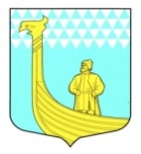 СОВЕТ ДЕПУТАТОВ МУНИЦИПАЛЬНОГО ОБРАЗОВАНИЯ ВЫНДИНООСТРОВСКОЕ  СЕЛЬСКОЕ ПОСЕЛЕНИЕВОЛХОВСКОГО  МУНИЦИПАЛЬНОГО РАЙОНАЛЕНИНГРАДСКОЙ  ОБЛАСТИтретьего созыва                                                                         РЕШЕНИЕот «01»   апреля 2019 года                                                                                       №__26__В соответствии с Конституцией Российской Федерации, Федеральным законом от 06.10.2003г. №131-ФЗ «Об общих принципах организации местного самоуправления в Российской Федерации», Федеральным законом от 29.12.2017 г. №455-ФЗ “О внесении изменений в Градостроительный кодекс Российской Федерации и отдельные законодательные акты Российской Федерации”, Градостроительным кодексом Российской Федерации, и уставом МО Вындиноостровское сельское поселение советом депутатов муниципального образования  принято РЕШЕНИЕ:	1. Утвердить Положение «О Порядке проведения общественных обсуждений, публичных слушаний на территории муниципального образования Вындиноостровское сельское поселение Волховского муниципального района Ленинградской области в редакции согласно Приложению.2. Решение совета депутатов муниципального образования от 24 января 2014 года № 4 « Об утверждении Положения «О порядке организации и проведения публичных слушаний на территории муниципального образования Вындиноостровское сельское поселение Волховского района Ленинградской области»  считать утратившим силу.3. Опубликовать настоящее решение в газете «Волховские Огни» и разместить на официальном сайте муниципального образования в информационно-телекоммуникационной сети Интернет.4.   Настоящее решение вступает в силу после официального опубликования.5. Настоящее решение направить в уполномоченный орган – орган исполнительной власти Ленинградской области, уполномоченный Правительством Ленинградской области на осуществление деятельности по организации и ведению регистра муниципальных нормативных правовых актов Ленинградской области, для внесения в федеральный регистр муниципальных нормативных правовых актов.6. Контроль исполнения данного решения возложить на постоянную комиссию  по вопросам местного самоуправления.Глава муниципального образования                                      Сенюшкин А.А.                                            Приложение к решению совета депутатов МО Вындиноостровское сельское поселениеот 1 апреля 2019 года № 26 Положение о порядке проведения  публичных слушаний, общественных обсуждений,   на территории муниципального образования Вындиноостровское сельское поселение Волховского муниципального района Ленинградской областиОбщие положения	1.1. Настоящее Положение о порядке проведения публичных слушаний, общественных обсуждений  в муниципальном образовании Вындиноостровское сельское поселение Волховского муниципального района Ленинградской области (далее - Положение) разработано в соответствии с Федеральным законом от 06.10.2003г. №131-ФЗ «Об общих принципах организации местного самоуправления в Российской Федерации», Градостроительным кодексом Российской Федерации, Земельным кодексом Российской Федерации, Федеральным законом от 29.12.2017 г. №455-ФЗ “О внесении изменений в Градостроительный кодекс Российской Федерации и отдельные законодательные акты Российской Федерации”, уставом муниципального образования Вындиноостровское сельское поселение Волховского муниципального района Ленинградской области.	1.2.Публичные слушания, общественные обсуждения  – это форма непосредственного участия населения в осуществлении местного самоуправления в процессе обсуждения проектов муниципальных правовых актов по вопросам местного значения. Участие в них является свободным и добровольным. 1.3. Официальное опубликование муниципальных правовых актов – это опубликование в средствах массовой информации (на сайте муниципального образования Вындиноостровское сельское поселение Волховского муниципального района Ленинградской области в информационно-телекоммуникационной сети "Интернет" (далее - сайт): www.vindinostrov.ru, а также в официальном печатном издании - газете «Волховские Огни».	2. Цели и задачи организации общественных обсуждений,публичных слушаний	2.1. Целью проведения общественных обсуждений, публичных слушаний является обеспечение участия заинтересованных лиц в решении вопросов местного значения.	2.2. Задачами общественных обсуждений, публичных слушаний являются:2.2.1. Обсуждение и выяснение мнения заинтересованных лиц по проектам нормативных правовых актов органов местного самоуправления муниципального образования Вындиноостровское сельское поселение Волховского муниципального района Ленинградской области.	2.2.2. Оценка отношения заинтересованных лиц к рассматриваемым проектам правовых актов.	2.2.3. Выявление общественного мнения по теме и вопросам, выносимым на общественные обсуждения или публичные слушания.3. Проекты муниципальных правовых актов и вопросы, выносимые на общественные обсуждения, публичные слушания	3.1. На публичные слушания должны выноситься:	3.1.1. Проект устава муниципального образования Вындиноостровское сельское поселение Волховского муниципального района Ленинградской области, а также проект муниципального правового акта о внесении изменений и дополнений в устав, кроме случаев, когда в устав муниципального образования вносятся изменения в форме точного воспроизведения положений Конституции Российской Федерации, федеральных законов, конституции (устава) или законов субъекта Российской Федерации в целях приведения данного устава в соответствие с этими нормативными правовыми актами;	3.1.2. Проект местного бюджета и отчет о его исполнении;	3.1.3. Проект стратегии социально-экономического развития МО Вындиноостровское сельское поселение Волховского муниципального района Ленинградской области;	3.1.4. Вопросы о преобразовании муниципального образования.3.1.5. Проекты благоустройства территорий; 3.1.6.Комплексные программы  	3.2. Иные вопросы, по которым действующим законодательством предусмотрено проведение общественных обсуждений, публичных слушаний.4. Инициатива проведения общественных обсуждений, публичных слушаний	4.1. Общественные обсуждения, публичные слушания проводятся по инициативе населения, по инициативе совета депутатов муниципального образования, главы муниципального образования Вындиноостровское сельское поселение Волховского района Ленинградской области или главы администрации муниципального образования Вындиноостровское сельское поселение Волховского района Ленинградской области, осуществляющего свои полномочия на основе контракта.	4.2. Для реализации инициативы населения о проведении общественных обсуждений, публичных слушаний создается инициативная группа граждан численностью не менее двадцати человек (приложение №1).	4.3. Инициативная группа граждан, депутаты муниципального образования (численностью не менее половины от установленного числа депутатов совета депутатов муниципального образования) реализует инициативу путем направления в совет депутатов обращения в письменном виде.5. Обращение с инициативой проведения общественных обсуждений, публичных слушаний	5.1. Обращение инициативной группы направляется в совет депутатов МО Вындиноостровское сельское поселение Волховского муниципального района Ленинградской области.	5.2. В обращении указывается наименование проекта муниципального правового акта, который предлагается обсудить на общественных обсуждениях, публичных слушаниях.	5.3. К обращению прилагаются:	5.3.1. Проект муниципального правового акта;	5.3.2. Подписи не менее 5 (пяти) процентов жителей муниципального образования Вындиноостровское сельское поселение Волховского муниципального района Ленинградской области, постоянное место жительства которых расположено в границах данного муниципального образования, обладающих избирательным правом и поддерживающих инициативу проведения общественных обсуждений или публичных слушаний.	5.4. Указанное обращение должно включать в себя:	5.4.1. Обоснование необходимости проведения общественных обсуждений или публичных слушаний;	5.4.2. Предлагаемый состав участников;	5.4.3. Информационные, аналитические материалы, относящиеся к теме;	5.4.4. Сведения об инициаторах проведения с указанием фамилий, имен и отчеств, адресов проживания.	5.5. Обращение инициативной группы рассматривается в течение одного месяца.	5.6. При обращении инициативной группы в совет депутатов МО Вындиноостровское сельское поселение Волховского муниципального района Ленинградской области обращение рассматривается на ближайшем заседании совета депутатов МО Вындиноостровское сельское поселение Волховского муниципального района Ленинградской области.	5.7. По итогам рассмотрения обращения совет депутатов МО Вындиноостровское сельское поселение Волховского муниципального района Ленинградской области, принимает решение о назначении общественных обсуждений или публичных слушаний, либо об отказе.	5.8. Решение считается принятым, если за него проголосовало более 50 процентов от установленного уставом муниципального образования Вындиноостровское сельское поселение Волховского района Ленинградской области состава депутатов представительного органа. 	5.9. Отказ в назначении общественных обсуждений, публичных слушаний должен быть мотивированным. 6. Порядок организации общественных обсуждений,  публичных слушаний	6.1. Решение о проведении общественных обсуждений, публичных слушаний на основании обращения инициативной группы принимается советом депутатов Вындиноостровское сельское поселение Волховского муниципального района Ленинградской области.	6.2. В случае, если инициатором проведения общественных обсуждений, публичных слушаний является совет депутатов МО Вындиноостровское сельское поселение Волховского муниципального района Ленинградской области, при наличии не менее чем половины голосов депутатов, то решение о проведении общественных обсуждений, публичных слушаний принимает совет депутатов МО Вындиноостровское сельское поселение Волховского муниципального района Ленинградской области.Если инициатором проведения общественных обсуждений, публичных слушаний является глава муниципального образования Вындиноостровское сельское поселение Волховского муниципального района Ленинградской области или глава администрации муниципального образования Вындиноостровское сельское поселение, то решение о проведении общественных обсуждений, публичных слушаний принимает глава муниципального образования Вындиноостровское сельское поселение Волховского муниципального района Ленинградской области.	6.3. Решением о проведении общественных обсуждений устанавливается процедура их проведения, состоящая из следующих этапов:6.3.1. Оповещение о начале общественных обсуждений;6.3.2. Размещение проекта, подлежащего рассмотрению на общественных обсуждениях, и информационных материалов к нему на сайте муниципального образования Вындиноостровское сельское поселение Волховского муниципального района Ленинградской области и (или) в государственной или муниципальной информационной системе, обеспечивающей проведение общественных обсуждений с использованием информационно-телекоммуникационной сети "Интернет", либо на региональном портале государственных и муниципальных услуг (далее - информационные системы) и открытие экспозиции или экспозиций такого проекта;6.3.3. Проведение экспозиции или экспозиций проекта, подлежащего рассмотрению на общественных обсуждениях;6.3.4. Подготовка и оформление протокола общественных обсуждений;6.3.5. Подготовка и опубликование заключения о результатах общественных обсуждений.	6.4. Решением о проведении публичных слушаний устанавливается процедура их проведения, состоящая из следующих этапов:6.4.1. Оповещение о начале публичных слушаний;6.4.2. Размещение проекта, подлежащего рассмотрению на публичных слушаниях, и информационных материалов к нему на сайте муниципального образования Вындиноостровское сельское поселение Волховского муниципального района Ленинградской области и открытие экспозиции или экспозиций такого проекта;6.4.3. Проведение экспозиции или экспозиций проекта, подлежащего рассмотрению на публичных слушаниях;6.4.4. Проведение собрания или собраний участников публичных слушаний;6.4.5. Подготовка и оформление протокола публичных слушаний;6.4.6. Подготовка и опубликование заключения о результатах публичных слушаний.6.5. Оповещение о начале общественных обсуждений или публичных слушаний должно содержать:6.5.1. Информацию о проекте, подлежащем рассмотрению на общественных обсуждениях или публичных слушаниях, и перечень информационных материалов к такому проекту;6.5.2. Информацию о порядке и сроках проведения общественных обсуждений или публичных слушаний по проекту, подлежащему рассмотрению на общественных обсуждениях или публичных слушаниях;6.5.3. Информацию о месте, дате открытия экспозиции или экспозиций проекта, подлежащего рассмотрению на общественных обсуждениях или публичных слушаниях, о сроках проведения экспозиции или экспозиций такого проекта, о днях и часах, в которые возможно посещение указанных экспозиции или экспозиций;6.5.4. Информацию о порядке, сроке и форме внесения участниками общественных обсуждений или публичных слушаний предложений и замечаний, касающихся проекта, подлежащего рассмотрению на общественных обсуждениях или публичных слушаниях.6.6. Оповещение о начале общественных обсуждений также должно содержать информацию о сайте, на котором будут размещены проект, подлежащий рассмотрению на общественных обсуждениях, и информационные материалы к нему, или информационных системах, в которых будут размещены такой проект и информационные материалы к нему, с использованием которых будут проводиться общественные обсуждения. Оповещение о начале публичных слушаний также должно содержать информацию об официальном сайте, на котором будут размещены проект, подлежащий рассмотрению на публичных слушаниях, и информационные материалы к нему, информацию о дате, времени и месте проведения собрания или собраний участников публичных слушаний.6.7. Оповещение о начале общественных обсуждений, публичных слушаний:	6.7.1. Подлежит опубликованию в порядке, установленном для официального опубликования муниципальных правовых актов, иной официальной информации;6.7.2. Распространяется на информационных стендах, оборудованных около здания администрации, в местах массового скопления граждан и в иных местах, расположенных на территории, в отношении которой подготовлены соответствующие проекты, и (или) в границах населенных пунктов (далее - территория, в пределах которой проводятся общественные обсуждения или публичные слушания), иными способами, обеспечивающими доступ участников общественных обсуждений, публичных слушаний к указанной информации.6.8. В течение всего периода размещения проекта, подлежащего рассмотрению на общественных обсуждениях, публичных слушаниях, и информационных материалов к нему проводятся экспозиция или экспозиции такого проекта. В ходе работы экспозиции должны быть организованы консультирование посетителей экспозиции, распространение информационных материалов о проекте, подлежащем рассмотрению на общественных обсуждениях, публичных слушаниях. Консультирование посетителей экспозиции осуществляется сотрудниками администрации муниципального образования Вындиноостровское сельское поселение Волховского муниципального района Ленинградской области или членами специально образованной комиссии администрации, далее – «Организатор общественных обсуждений или публичных слушаний» и специалисты (эксперты).	6.9. Общественные обсуждения или публичные слушания по вопросам, указанным в п. 3.1.6, назначаются главой муниципального образования Вындиноостровское сельское поселение Волховского муниципального района Ленинградской области и проводятся совместно с органами местного самоуправления муниципального образования Вындиноостровское сельское поселение Волховского муниципального района Ленинградской области в порядке, предусмотренном Градостроительным кодексом РФ. 6.10. Срок проведения общественных обсуждений, публичных слушаний по вопросам, указанным в пункте 3 настоящего Положения, со дня оповещения жителей муниципального образования об их проведении до дня опубликования заключения о результатах общественных обсуждений, публичных слушаний не должен превышать сроков, установленных действующим законодательством Российской Федерации.7. Лица, принимающие участие в общественных обсуждениях, публичных слушаниях	7.1. В общественных обсуждениях, публичных слушаниях принимают участие жители муниципального образования, обладающие избирательным правом. В случаях, установленных действующим законодательством России, в общественных обсуждениях, публичных слушаниях принимают участие иные заинтересованные лица.7.2. Участниками общественных обсуждений,  публичных слушаний по проектам правил благоустройства территорий, проекта программ комплексного развития территории, проектам, предусматривающим внесение изменений в один из указанных утвержденных документов, являются граждане, постоянно проживающие на территории, в отношении которой подготовлены данные проекты.7.3. Участники общественных обсуждений, публичных слушаний в целях идентификации представляют сведения о себе (фамилию, имя, отчество (при наличии), дату рождения, адрес места жительства (регистрации) - для физических лиц; наименование, основной государственный регистрационный номер, место нахождения и адрес - для юридических лиц) с приложением документов, подтверждающих такие сведения. 7.4. Не требуется представление указанных в п. 7.4. настоящего положения документов, подтверждающих сведения об участниках общественных обсуждений (фамилию, имя, отчество (при наличии), дату рождения, адрес места жительства (регистрации) - для физических лиц; наименование, основной государственный регистрационный номер, место нахождения и адрес - для юридических лиц), если данными лицами вносятся предложения и замечания, касающиеся проекта, подлежащего рассмотрению на общественных обсуждениях, посредством сайта или информационных систем (при условии, что эти сведения содержатся на официальном сайте или в информационных системах). При этом для подтверждения сведений, указанных в п. 7.4. настоящего положения, может использоваться единая система идентификации и аутентификации.7.5. Обработка персональных данных участников общественных обсуждений или публичных слушаний осуществляется с учетом требований, установленных Федеральным законом от 27 июля 2006 г. № 152-ФЗ "О персональных данных".7.6. В период размещения проекта, подлежащего рассмотрению на общественных обсуждениях, публичных слушаниях, и информационных материалов к нему и проведения экспозиции или экспозиций такого проекта участники общественных обсуждений, публичных слушаний, прошедшие идентификацию, имеют право вносить предложения и замечания, касающиеся такого проекта:7.6.1. Посредством сайта или информационных систем (в случае проведения общественных обсуждений);7.6.2. В письменной или устной форме в ходе проведения собрания или собраний участников публичных слушаний (в случае проведения публичных слушаний);7.6.3. В письменной форме в адрес организатора общественных обсуждений, публичных слушаний;7.6.4. Посредством записи в книге (журнале) учета посетителей экспозиции проекта, подлежащего рассмотрению на общественных обсуждениях, публичных слушаниях.7.7. Предложения и замечания, внесенные в соответствии с п. 7.7. настоящего положения, подлежат регистрации, а также обязательному рассмотрению организатором общественных обсуждений, публичных слушаний, за исключением случая, предусмотренных п. 7.9. настоящего положения.7.8. Предложения и замечания не рассматриваются в случае выявления факта представления участником общественных обсуждений, публичных слушаний недостоверных сведений.7.9. Одновременно с назначением общественных обсуждений, публичных слушаний орган, принявший решение об их назначении (совет депутатов муниципального образования Вындиноостровское сельское поселение, глава муниципального образования Вындиноострвоское сельское поселение) назначает комиссию по проведению общественных обсуждений, публичных слушаний, на которую возложены функции по проведению общественных обсуждений, публичных слушаний на территории МО Вындиноостровское  сельское поселение. В состав комиссии по проведению общественных обсуждений, публичных слушаний входят, в том числе, депутаты представительного органа муниципального образования.	7.10. К участию в общественных обсуждениях, публичных слушаниях могут привлекаться лица (специалисты и/или эксперты), обладающие специальными знаниями, для более эффективного их проведения.	7.11. Полномочия председателя общественных обсуждений,  публичных слушаний:7.11.1. Открывает и закрывает общественные обсуждения, публичные слушания;7.11.2. Информирует о регламенте их проведения;7.11.3. Ведет общественные обсуждения, публичные слушания (дает рекомендации, предоставляет слово, лишает слова за соответствующие нарушения порядка проведения слушаний, делает замечания, осуществляет иные действия, необходимые для надлежащего и эффективного проведения общественных обсуждений, публичных слушаний);7.11.4. Подводит итоги по проведенным общественным обсуждениям, публичным слушаниям;7.11.5. Осуществляет иные полномочия, предусмотренные законодательством.	7.12. Полномочия секретаря общественных обсуждений, публичных слушаний:7.12.1. Готовит протокол общественных обсуждений, публичных слушаний;7.12.2. Осуществляет организационно-техническую работу по поручениям председателя;7.12.3. Осуществляет иные полномочия, предусмотренные действующим законодательством.	7.13. Полномочия специалиста (эксперта) общественных обсуждений, публичных слушаний:7.13.1. Дает заключения, разъяснения, оценку, комментарии по вопросам, непосредственно связанным или являющимся предметом обсуждения на общественных обсуждениях, публичных слушаниях;7.13.2. Осуществляет иные полномочия, предусмотренные действующим законодательством.8. Регламент общественных обсуждений, публичных слушаний	8.1. Совет депутатов МО Вындиноостровское сельское поселение Волховского муниципального района Ленинградской области или глава МО Вындиноостровское сельское поселение Волховского муниципального района Ленинградской области утверждают регламент общественных обсуждений, публичных слушаний. 	8.2. В регламенте указываются: 8.2.1. Время начала и время завершения общественных обсуждений, публичных слушаний; 8.2.2. Время выступления основного докладчика;8.2.3. Время выступлений содокладчиков (авторов проектов муниципальных правовых актов, авторов предложений, замечаний и поправок к проектам муниципальных правовых актов); 8.2.4. Время выступлений в прениях.9. Итоги общественных обсуждений, публичных слушаний9.1. Организатор общественных обсуждений, публичных слушаний в течение пяти рабочих дней с момента их проведения предоставляет главе МО Вындиноостровское сельское поселение Волховского муниципального района Ленинградской области протокол общественных обсуждений, публичных слушаний, в котором указываются:9.1.1. Дата оформления протокола общественных обсуждений, публичных слушаний;9.1.2. Информация об организаторе общественных обсуждений, публичных слушаний;9.1.3. Информация, содержащаяся в опубликованном оповещении о начале общественных обсуждений, публичных слушаний, дата и источник его опубликования;9.1.4. Информация о сроке, в течение которого принимались предложения и замечания участников общественных обсуждений, публичных слушаний, о территории, в пределах которой проводятся общественные обсуждения, публичные слушания;9.1.5. Все предложения и замечания участников общественных обсуждений, публичных слушаний с разделением на предложения и замечания граждан, являющихся участниками общественных обсуждений, публичных слушаний и постоянно проживающих на территории, в пределах которой проводятся общественные обсуждения, публичные слушания, и предложения и замечания иных участников общественных обсуждений, публичных слушаний в соответствии с законодательством.9.2. К протоколу общественных обсуждений, публичных слушаний прилагается перечень принявших участие в рассмотрении проекта участников общественных обсуждений, публичных слушаний, включающий в себя сведения об участниках общественных обсуждений, публичных слушаний (фамилию, имя, отчество (при наличии), дату рождения, адрес места жительства (регистрации) - для физических лиц; наименование, основной государственный регистрационный номер, место нахождения и адрес - для юридических лиц).9.3. Участник общественных обсуждений, публичных слушаний, который внес предложения и замечания, касающиеся проекта, рассмотренного на общественных обсуждениях, публичных слушаниях, имеет право получить выписку из протокола общественных обсуждений,  публичных слушаний, содержащую внесенные этим участником предложения и замечания.9.4. На основании протокола общественных обсуждений, публичных слушаний организатор общественных обсуждений, публичных слушаний осуществляет подготовку заключения о результатах общественных обсуждений, публичных слушаний.9.5. В заключении о результатах общественных обсуждений или публичных слушаний должны быть указаны:9.5.1. Дата оформления заключения о результатах общественных обсуждений или публичных слушаний;9.5.2. Наименование проекта, рассмотренного на общественных обсуждениях, публичных слушаниях, сведения о количестве участников общественных обсуждений, публичных слушаний, которые приняли участие в общественных обсуждениях, публичных слушаниях;9.5.3. Реквизиты протокола общественных обсуждений, публичных слушаний, на основании которого подготовлено заключение о результатах общественных обсуждений, публичных слушаний;9.5.4. Содержание внесенных предложений и замечаний участников общественных обсуждений, публичных слушаний с разделением на предложения и замечания граждан, являющихся участниками общественных обсуждений, публичных слушаний и постоянно проживающих на территории, в пределах которой проводятся общественные обсуждения,  публичные слушания, и предложения и замечания иных участников общественных обсуждений или публичных слушаний в соответствии с законодательством. В случае внесения несколькими участниками общественных обсуждений, публичных слушаний одинаковых предложений и замечаний допускается обобщение таких предложений и замечаний;9.5.5. Аргументированные рекомендации организатора общественных обсуждений, публичных слушаний о целесообразности или нецелесообразности учета внесенных участниками общественных обсуждений, публичных слушаний предложений и замечаний и выводы по результатам общественных обсуждений, публичных слушаний.9.6. Заключение о результатах общественных обсуждений,  публичных слушаний подлежит опубликованию в порядке, установленном для официального опубликования муниципальных правовых актов, иной официальной информации, и размещается на сайте и в официальном печатном издании муниципального образования Вындиноостровское сельское поселение Волховского муниципального района Ленинградской области.	9.7. Уполномоченный орган местного самоуправления (должностные лица) муниципального образования Вындиноостровское сельское поселение Волховского муниципального района Ленинградской области с учетом заключения о результатах общественных обсуждений, публичных слушаний принимают решение об утверждении или отклонении обсуждаемых проектов. 	9.8. При необходимости рассмотрения заключения по проведенным общественным обсуждениям, публичным слушаниям советом депутатов МО Вындиноостровское сельское поселение Волховского муниципального района Ленинградской области, проект нормативного правового акта и заключение по проведенным общественным обсуждениям, публичным слушаниям выносятся для рассмотрения на ближайшее заседание совета депутатов МО Вындиноостровское сельское поселение Волховского муниципального района Ленинградской области.10. Время проведения публичных слушаний	10.1. Общественные обсуждения и публичные слушания не могут начинаться ранее 9 часов и заканчиваться позднее 20 часов текущего дня по местному времени.11. Основания прекращения проведения публичных слушаний	11.1. Создание угрозы для жизни и здоровья граждан, а также для имущества физических и юридических лиц.			Приложение №1к Положению об общественных обсуждениях, публичных слушаниях на территории муниципального образования Вындиноостровское сельское поселение Волховского муниципального района Ленинградской областиСписок инициативной группы по проведению общественных обсуждений, публичных слушаний по вопросу:__________________________________________________________________		Приложение №2к Положению об общественных обсуждениях, публичных слушаниях на территории муниципального образования Вындиноостровское сельское поселение Волховского муниципального района Ленинградской областиЛИСТРегистрации участников общественных обсуждений,публичных слушаний по вопросу:«__________________________________________________________________________________________________________________________________________»(формулировка проекта муниципального правового акта, выносимого на рассмотрение органа местного самоуправления)Регистрационный лист удостоверяю:____________________________________________________________________________________________________________________________________(ФИО председателя, дата, подпись)Об утверждении Положения «О Порядке проведения общественных обсуждений, публичных слушаний на территории муниципального образования Вындиноостровское сельское поселение» Волховского муниципального района Ленинградской области»№Ф.И.О. члена инициативной группы,дата рожденияАдрес регистрации места жительстваПодпись участника инициативной группы, дата№Фамилия, имя, отчество,дата рождения(Наименование и ОГРНюридического лица)Адрес места жительства (регистрации)(Место нахождения и юр.адрес юридического лица)Подпись участника публичных слушаний, дата